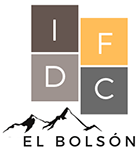 MESAS ESPECIALES Se pueden solicitar en cualquier mes, excepto en los que tienen turno de exámenes, mediante una nota dirigida a la coordinación de la carrera. ………………………….. A la Coordinadora del Prof. de ……………………………………:  Me dirijo a Ud. a fin de solicitar mesa especial para rendir el espacio curricular de ………………………………………………………………………………………… en condición de estudiante………………….(regular/libre) en el mes de  ……………………………. Sin otro particular, saludo atte. Nombre y apellido D.N.I